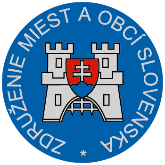 Materiál na rokovanie Hospodárskej a sociálnej rady SRdňa 19. 8. 2019         k bodu č. 16)Stanovisko knávrhu zákona ktorým sa mení a dopĺňa zákon č. 282/2008 z. z. o podpore práce s mládežou a o zmene a doplnení zákona č. 131/2002 Z. z. o vysokých školách a o zmene a doplnení niektorých zákonov v znení neskorších predpisov a ktorým sa mení a dopĺňa zákon č. 406/2011 Z. z. o dobrovoľníctve a o zmene a doplnení niektorých zákonov v znení zákona č. 440/2015 Z. z.Všeobecne k návrhu	MŠVVaŠ SR predkladá predmetný návrhna základe úlohy č. 7 na mesiac september Plánu legislatívnych úloh vlády Slovenskej republiky na rok 2019 v súlade s Programovým vyhlásením vlády SR na roky 2016 - 2020.Cieľom návrhu zákona je najmä podporiť a posilniť kvalitu práce s mládežou a jej prínos pre osobný, profesionálny a sociálny rozvoj mladých ľudí prostredníctvom neformálneho vzdelávania, zabezpečiť efektívnejšiu medzirezortnú a medzisektorovú spoluprácu aktérov v oblasti starostlivosti o mládež na národnej, regionálnej aj miestnej úrovni, kvalitne zadefinovať kompetencie jednotlivých aktérov v tejto oblasti, podporiť potenciál práce s mládežou a flexibilne reagovať na aktuálne potreby mladých ľudí a podporiť rozvoj participácie a angažovanosti mladých ľudí pri správe vecí verejných na všetkých úrovniach. Návrh zákona zároveň definuje nové pojmy v oblasti práce s mládežou, ktoré sú dôležité pre rozvoj tejto oblasti a pre jednotné chápanie problematiky, upravuje systém akreditácie vzdelávacích programov v oblasti práce s mládežou a zavádza sa nový inštitút značky kvality „Moderné centrum mládeže“, ktorá má prispieť ku kvalite práce s mládežou. Návrh zákona upravuje aj účel poskytnutia dotácií zo štátneho rozpočtu, ako aj niektoré podmienky poskytnutia takejto dotácie s cieľom uľahčiť žiadateľom možnosť sa o dotáciu v oblasti práce s mládežou uchádzať. Z toho dôvodu novela zákona napríklad znižuje mieru spolufinancovania a zároveň zavádza možnosť do spolufinancovania započítať aj hodnotu dobrovoľníckej práce. Podľa predkladacej správy k návrhu zákona boli  v rámci konzultácií opakovane prizvané dotknuté subjekty – aktéri pôsobiaci v oblasti práce s mládežou, pričom výsledkom každých konzultácií boli pripomienky a podnety, ktoré boli zapracované  do návrhu zákona.Podľa vyhlásenia predkladateľa návrh zákona nemá  vplyv na rozpočet verejnej správy,  vplyv na podnikateľské prostredie, sociálne vplyvy, vplyvy na manželstvo, rodičovstvo a rodinu, vplyvy na životné prostredie, vplyvy na informatizáciu spoločnosti ani vplyvy na služby verejnej správy pre občana.Návrh zákona je v súlade s Ústavou Slovenskej republiky, ústavnými zákonmi a nálezmi Ústavného súdu Slovenskej republiky, medzinárodnými zmluvami, ktorými je Slovenská republika viazaná, zákonmi a s právom Európskej únie.Účinnosť návrhu zákona sa navrhuje od 1. januára 2020, vzhľadom na začiatok kalendárneho roka.Pripomienky k návrhu:ZMOS v rámci medzirezortného pripomienkového konania uplatnil 13 pripomienok z toho 9 zásadných. Rozporové konanie sa uskutočnilo 12.8.2019 a rozpory boli odstránené.Záver:ZMOS navrhuje HSR SR, aby odporučila vláde Slovenskej republiky predložený návrh  na ďalšie konanie.							Branislav Tréger							 predseda ZMOS